ROTINA DO TRABALHO PEDAGÓGICO PARA SER REALIZADA EM DOMICÍLIO (MI-A) - Profª EDNÉIA  Data: 11/05 a 13/05 de 2020             Creche Municipal “Maria Silveira Mattos”Senhores pais, seguindo orientação da Secretaria Municipal de Educação, enviaremos atividades três vezes por semana.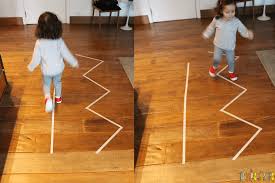 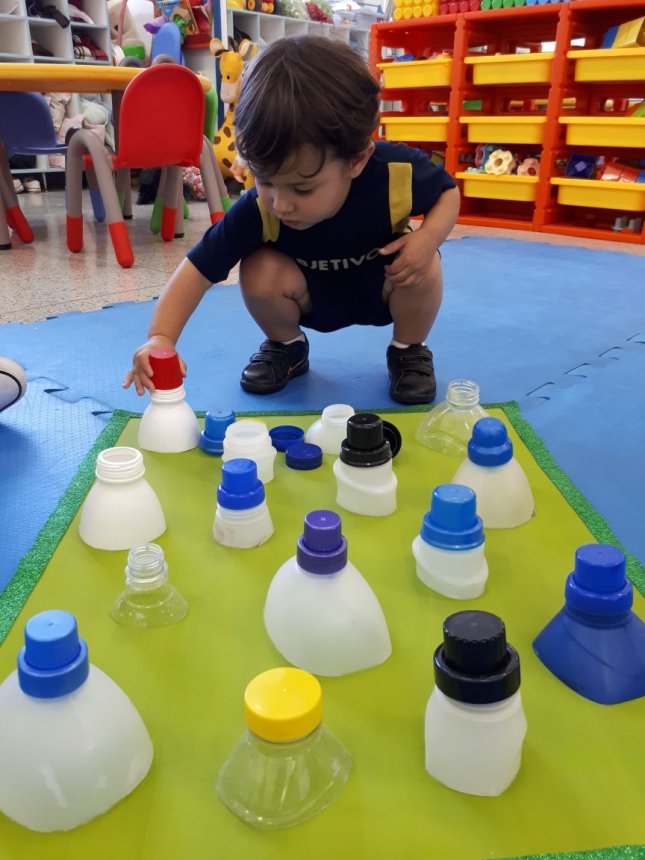 	Jogo do caminho 						Rosquear tampas SEGUNDA-FEIRATERÇA-FEIRAQUARTA-FEIRAQUINTA-FEIRASEXTA-FEIRAMATERNAL I-A*Uma Lagarta muito comilona- por Fafá contahttps://www.youtube.com/watch?v=a-NJ-xCyQsU*Estimulação Sensorial e Coordenação Motora- Atividade: Jogo do caminho.É só desenhar caminhos com fita crepe no chão para a brincadeira começar. Faça um trajeto reto e outro com curvas, peça para a criança andar sobre o trajeto. Faça você primeiro, para que ela veja como é. Se ela tiver dificuldade pegue na mão dela e a ajude a fazer o percurso.MATERNAL I-A* Os Lobos de todas as cores – por Fafá contahttps://www.youtube.com/watch?v=ABJVwcYcvW0*Estimulação Sensorial e Coordenação Motora- Brinque de rosquear tampas. Entregue garrafinhas de plástico ou potes vazios e peça para a criança rosquear as tampas. Se forem de tamanhos diferentes é melhor (esta atividade deve ser realizada com a supervisão e atenção de um adulto, para que a criança não coloque a tampa na boca, ou seja, evitando assim acidentes).MATERNAL I-A*Fazer a leitura para sua criança A Joaninha que perdeu as pintinhas (o livro em PDF estará disponível no grupo)*Estimulação Sensorial e Visual- Brinque de ensaio fotográfico.  E não se esqueça do figurino! Para a brincadeira ficar divertida, monte um cenário, separe alguns acessórios, fantasia, looks chamativo-criativos. Coloque um lençol ou tecido de cenário (no chão ou na parede de fundo) e diga “xis”, a criança pode fingir ser um personagem de desenho animado, modelo, cantor (a), jogador (a) de futebol e então deixar a imaginação livre para criar o que quiser. Divirta-se vendo o resultado do ensaio junto com a criança.